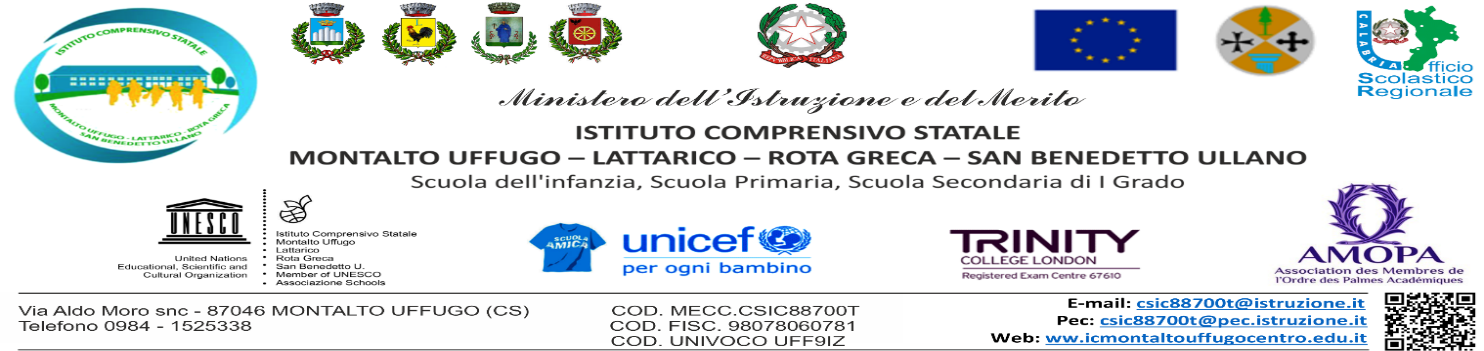 Modello da consegnare/inviare via mail entro le ore 12.00 di mercoledì 31/05/2023 Al Dirigente Scolastico  I.C. MONTALTO U.-LATT.ROTA G-S.B. SEDE Oggetto: Convocazione assemblea sindacale territoriale del personale delle istituzioni scolastiche di ogni ordine e grado, ai sensi dell’art. 23 del CCNL 2016-2018, che si terrà in data 05/06/2023 dalle ore 11.00 alle ore 14.00 e comunque nelle ultime tre ore di servizio coincidenti con la fine delle attività didattiche, da svolgersi a distanza, attraverso la piattaforma telematica  denominata “Microsoft Teams”. _ l _ sottoscritt_ ________________________in servizio presso l’Istituto ______________________ in qualità di _________________________, in riferimento all’Assemblea Sindacale in oggetto, consapevole che la presente dichiarazione è irrevocabile,DICHIARA  la propria intenzione a partecipare all’Assemblea del personale____________________, di cui in oggetto, indetta per giorno 05 giugno  2023, dalle ore ….. alle ore …..In fede_______________________                                                                ________________________             data                                                                                                                firma  